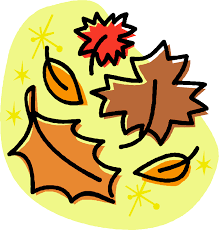 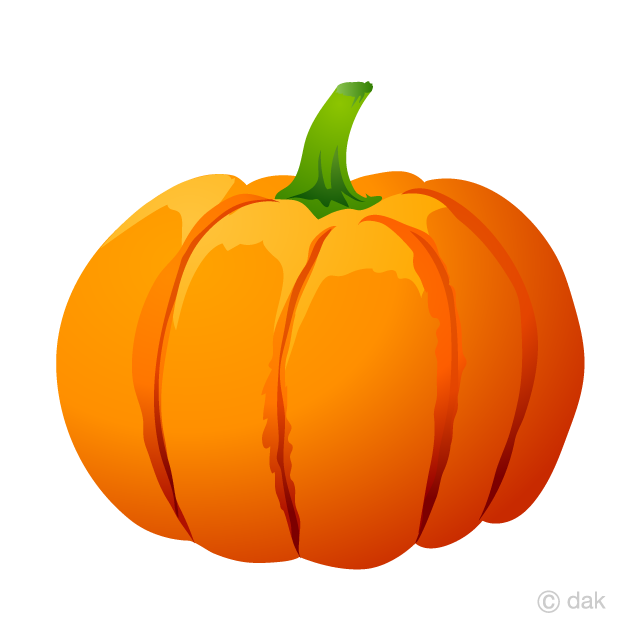 3        Bagels & Cream    Cheese, fruit, milkGraham Crackers4      Cheese Quesadillas, fruit, milkApplesauce 5      Cereal, milk, fruit        Animal cookies6    Mini Muffin, milk, fruit          Wheat Thins7          Biscuit & Jelly,  milk              Cheez-itz10     Cheese Quesadillas, fruit, milk              Applesauce11      Cereal, milk, fruit          Animal cookies12    Mini Muffin, milk, fruit          Wheat Thins13       Biscuit & Jelly, milk              Cheez-itz14  Bagels & Cream Cheese, fruit, milkGraham Crackers17    Cereal, milk, fruit          Animal cookies18         Biscuit & Jelly,   milk               Cheez-itz19   Oatmeal, milk, fruit       Wheat Thins20    Bagels & Cream Cheese, fruit, milkGraham Crackers21 Cheese Quesadillas, fruit         Rice pudding24   Mini Muffin, milk, fruit          Wheat Thins25     Pancakes, milk, fruit                  Pears26  French Toast, milk, fruitSliced Apples27  Cereal, milk, fruitRitz Crackers28  Cheese QuesadillasRice Pudding31   Biscuit & Jelly, milk Applesauce